シニアユニバーシティ　北大宮校4期　歴史クラブ第4回　歴史めぐりの旅　　（２月9日配布）月日　　　　　　　　　　　4月4日（土）　　　（昨年実績　22度　晴れ）場所　　　　　　　　　　　大宮公園　氷川神社 埼玉民族歴史博物館集合場所、時間　　　　プラザノース10:00　図書館前集合　徒歩　現地集合は楼門10:30　行動予定　　 　　　　 プラザノース～氷川神社参拝（本堂以外の祠の説明）～埼玉民族歴史博物館～桜探索～12:30花見～14:30帰宅記念撮影　　　　　　　　　氷川神社楼門前　花見会場費用　　　　　　　　　　　　食事つき（仕出し弁当　飲み物ビールおつまみ麦茶）2,500円　（シート持参）幹事　　世話人　　　　　（平川）（梶原）（小林）　　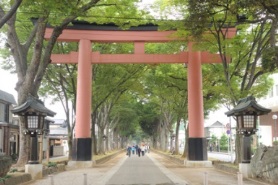 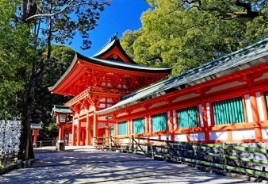 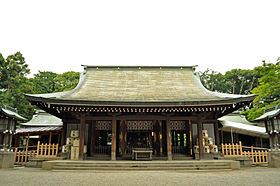 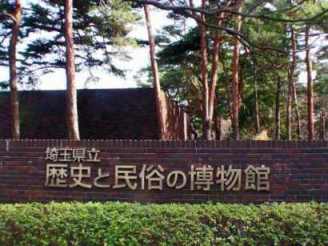 　　　　　二の鳥居　　　　　　　　　　　　　　楼門　　　　　　　　　　　　　本堂　　　　　　歴史と民族の博物館